МДОУ «Турунтаевский Центр развития ребенка – детский сад»Паспорт предметно-пространственной  развивающей  образовательной среды в средней  группеВоспитатель                                                                         Блинникова Л.ЛПаспорт предметно-пространственной  развивающей  образовательной среды в средней  группеВоспитатель  Блинникова  Л.Л.                    Дата проведения   25 февраля 2016 годПаспорт предметно- развивающей среды во 2-ой младшей  группепо состоянию  на _______  ________  ______г.Воспитатель Дата проведения_________Паспортпредметно-пространственной  развивающей среды   старшей группы по состоянию на _____  ______ ____г.Воспитатель ____________Паспортпредметно-пространственной  развивающей средыкабинет психологиипо состоянию на _____  ______ ____Организация предметно-развивающей средыв кабинете педагога-психолога.Расположение кабинета:Кабинет педагога-психолога находиться в стороне от помещений хозяйственного и бытового обслуживания, административного и медицинского блоков, а так же от залов для музыкальных и физкультурных занятий. Родители имеют свободный доступ к кабинету. Зонирование кабинета:Помещение имеет несколько зон, которые соответствуют основным направлениям работы педагога-псхолога.Зона консультативной работы оформлена комфортно и уютно, располагая к длительному доверительному общению. Представлена мягким диваном для консультируемого и стулом для психолога, искусственное освещение (бра). Вспомогательный материал: - литература по проблемам возрастного развития детей, особенностям их поведения, познавательного и эмоционально-личностного развития дошкольников, вопросам школьной готовности и т.д.   - различные консультации для родителей.Зона игровой терапии имеет особое значение. Здесь происходит устранение возможного напряжения ребенка при контакте с психологом. Обязательным здесь является наличие игрушек, которые располагаются на нижних полках шкафа, малыши могут свободно достать их. Наличие свободного пространства для активных игр и занятий.Зона релаксации и психического расслабления  помогает снимать усталость, располагает к отдыху и расслаблению. Представлена мягким диванчиком, электро-водопадом, магнитофоном  и музыкальными произведениями для релаксации.Зона развивающих занятий оснащена детским столиком для занятий, детскими стульями, магнитной доской, и техническими средствами  обучения (магнитофон). Зона организационно-планирующей деятельности представлена письменным столом, стулом, необходимыми материалам и  средствами для работы (канцтовары). Наличие компьютера в кабинете существенно облегчает организационную и методическую работу педагога-психолога.Для хранения нормативной, отчетной документации и методической литературы имеется шкаф-стеллаж. Оборудование кабинета:1. Шкаф-стеллаж для документации, методической литературы, инструментария.2. Оргтехника: Компьютер, магнитофон, калькулятор.3. Аудиокассеты с произведениями классической музыки, звуками природы, релаксационным композициями, детскими песнями различного эмоционального содержания.4. Секундомер.5. Часы настенные, часы будильник.6. Диван.7. 2 стула для взрослых.8. 5 детских стульчиков.9. Стол детский для занятий.10.  Письменный стол.11. Зеркало. (для занятий с детьми).12. Искусственное освещение ( люстра, бра, лампа дневного света, настольная лампа).13. Электро-водопад.14. Полочка для рабочего материала.(угловая).15. Ионизатор воздуха.Перечень рабочего материала:1. Практический материал для проведения психолого-педагогического обследования. Диагностический инструментарий, раздаточный тестовый материал, бланки методик для индивидуального тестирования.- Нервно-психическое развитие- Воображение- Речь- Мышление- Самооценка- Моторика- Память- Статус в группе- Навыки- Сенсорика- Эмоциональное развитие- Внимание- Произвольность- Готовность к школьному обучению.- и др. 2. Сюжетные или образные игрушки: курица с цыпленком, ежик 2 шт., кот Леопольд, Чипполино, «Волшеная палочка».3. Мозаика.4. Книги для просмотра детьми.5. Лото: овощное, ботаническое.6. Счетный материал.7. Игрушки-забавы.8. Настольные, развивающие, дидактические игры: Развиваем память; Развиваем мышление; Развиваем внимание; Развиваем воображение; Лабиринты; Наши чувства и эмоции;  Подбери картинку; Рукавички; Поймай рыбку; Волшебные узоры; Что к чему и почему; Предметы и контуры; Что лишнее; Истории в картинках; Любить прекрасное; Забавные превращения и др.9. Эмоциональный уголок: Фото выставка детей д/с с эмоциями радости, грусти, страха, удивления.10. Поделки из природного материала: две картины «Найди 10 отличий».11. Перспективные планы коррекционно-развивающих занятий с детьми.- Психологическое сопровождение адаптационного периода, мероприятия по адаптации детей к детскому саду.-  Психогимнастика.-  Социально-эмоциональное развитие детей.- Развитие познавательных процессов. Подготовка к школе.- Релаксация.-  Работа со страхами. Снижение уровня страхов.- Развитие внимания.- Развитие коммуникативных навыков общения.- Психокоррекционная работа с агрессивными детьми.- Психокоррекционная работа с гиперактивными детьми.- Сказкотерапия.- Ознакомление детей с конвенцией о правах ребенка.12. Демонстрационный и раздаточный материал к коррекционно-развивающим занятиям.- Эмоциональные зеркала- Эмоциональный альбом- Сюжетные картинки по разделам- тематические карточки13. Канцтовары14. Методическая литература.15. Документы, формы учета деятельности и отчетность.Блок «Наглядные пособия» Перечень дидактических игр, игрушек и наглядных пособий.Программно-методическое обеспечение»Паспортобщеразвивающей направленностигруппы детей старшего дошкольного возраста6-7 лет.Для осуществления образовательно-воспитательной работы в группе создана предметно-развивающая среда.Предметно-развивающая среда в групповой комнатеПредметно-развивающие зоны (центры) в группе «Фантазеры»Математический центр.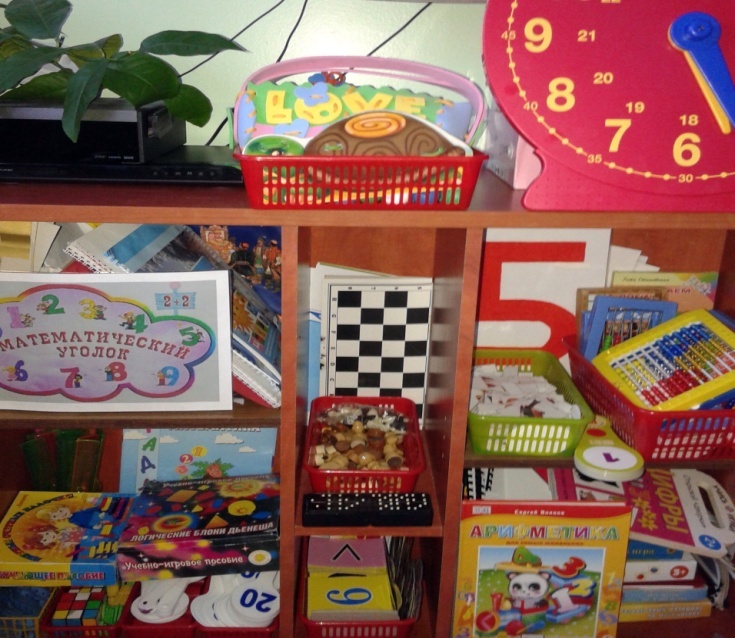 Центр  конструирования.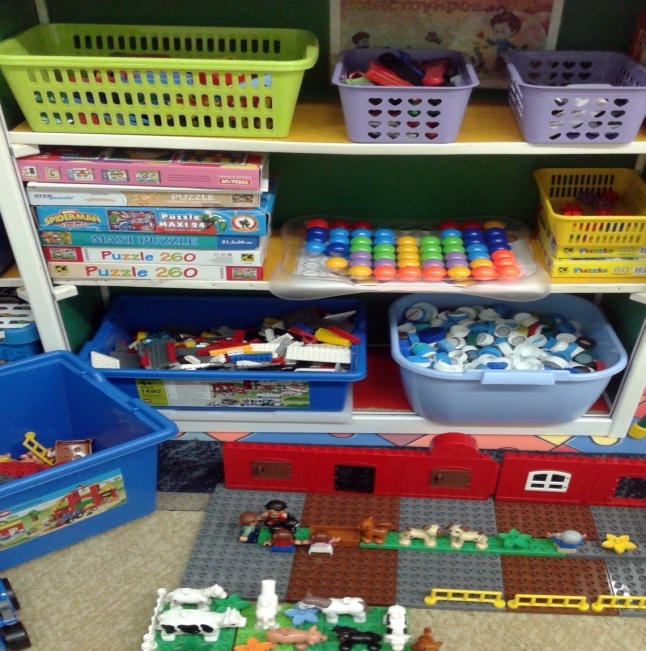 Центр художественного творчества.(Изодеятельность)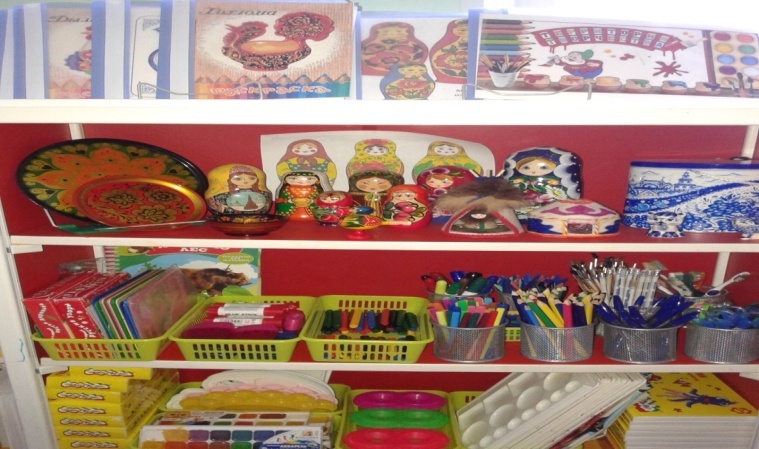 Литературно-речевой центр (Мини-библиотека)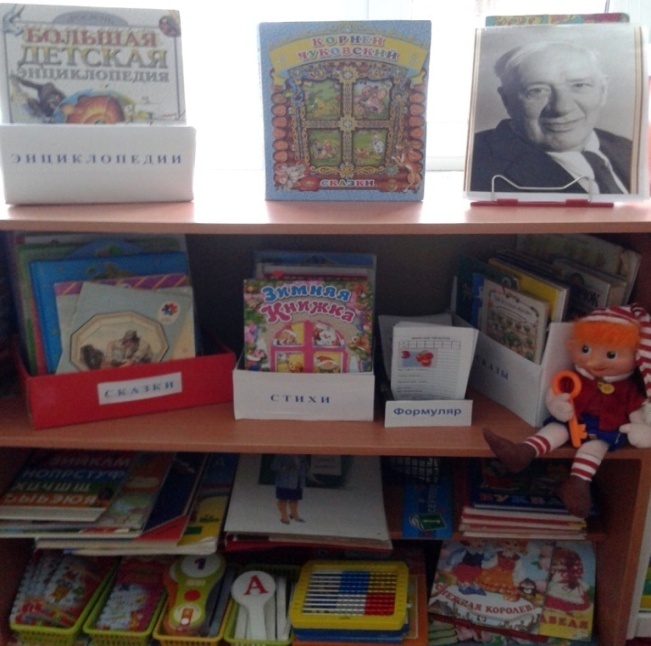 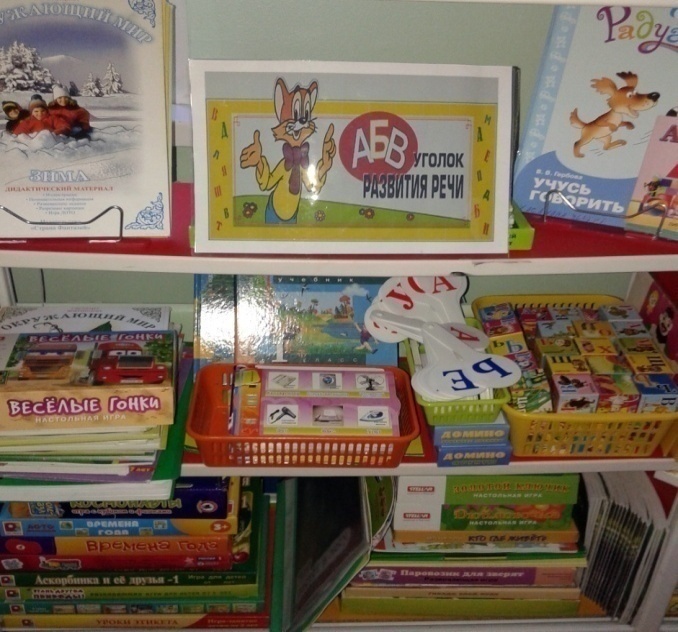 Природный уголок.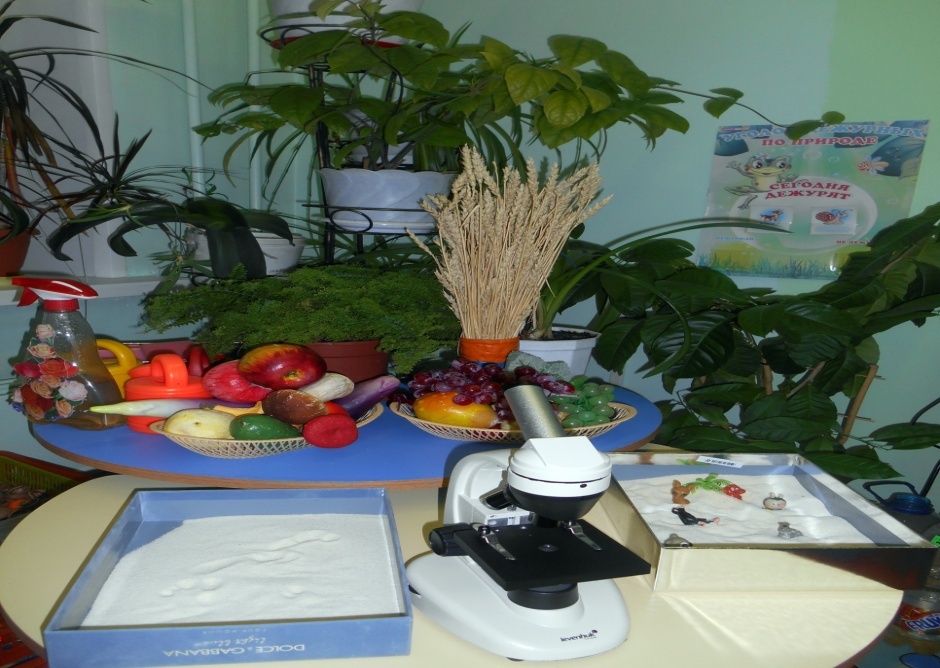 Экспериментальный центр.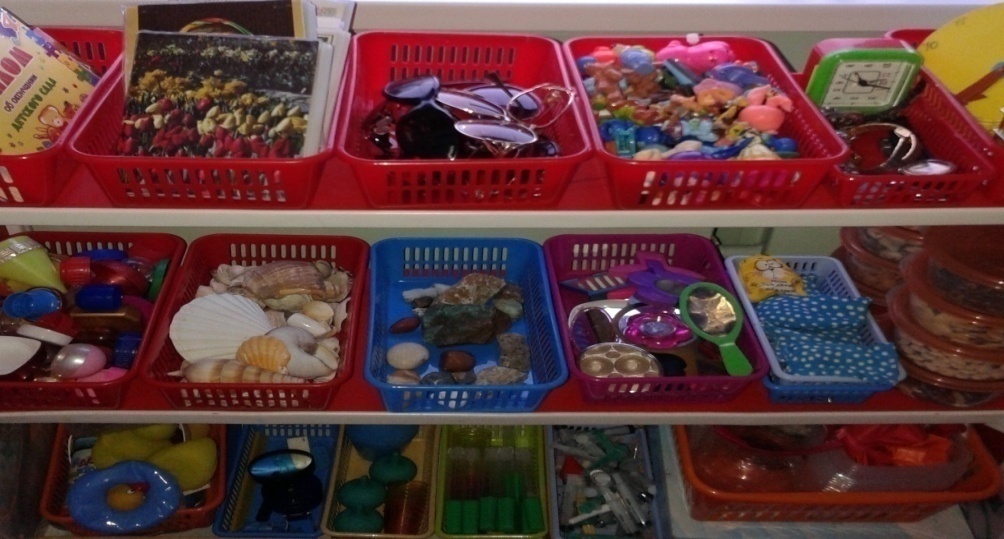 Музыкальный центр.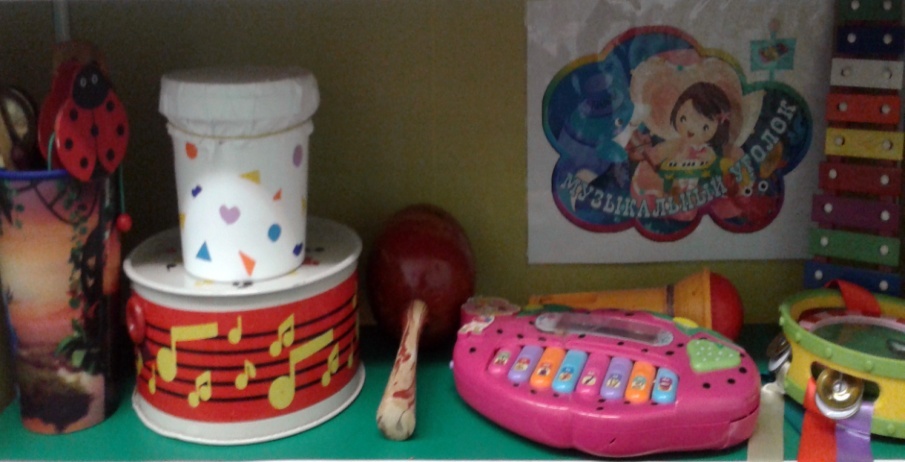 Театральный центр (театрально-игровая деятельность).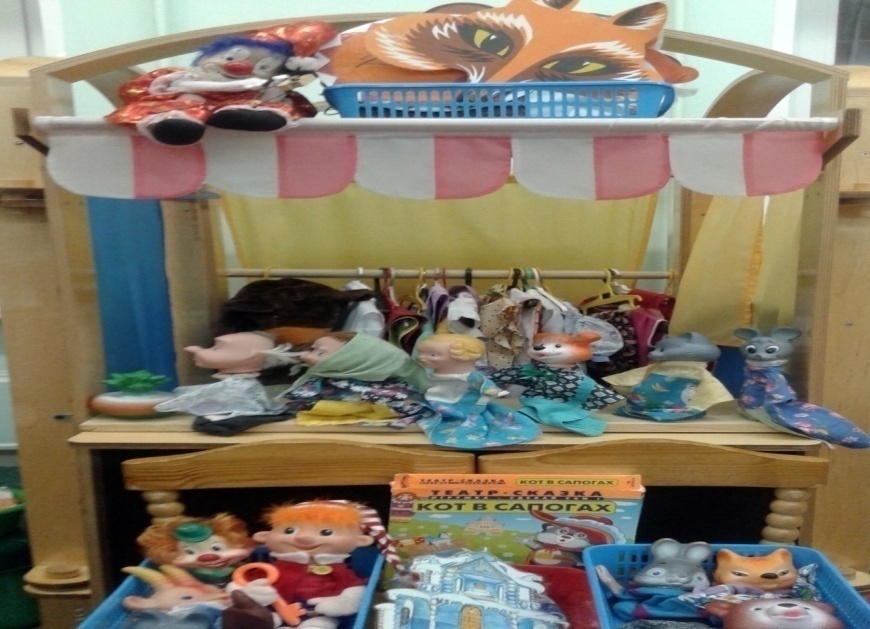 Центр сюжетно-игровых деятельностей.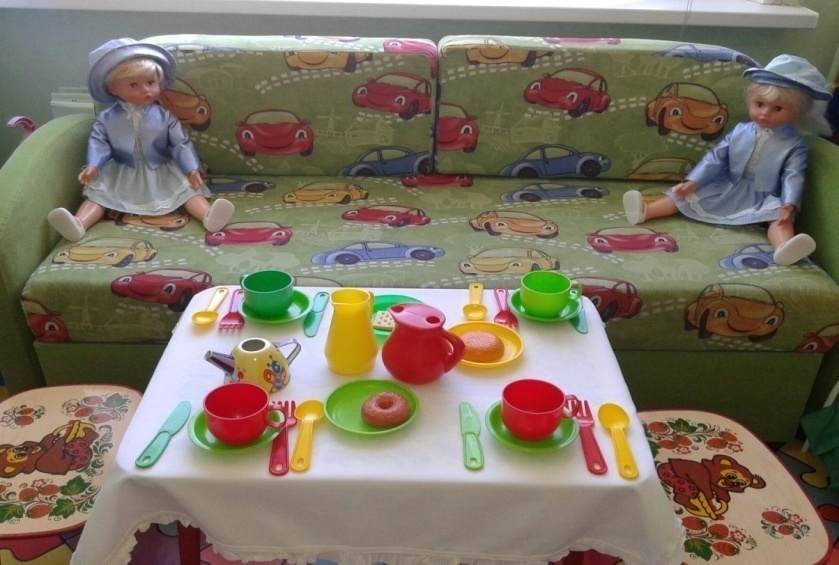 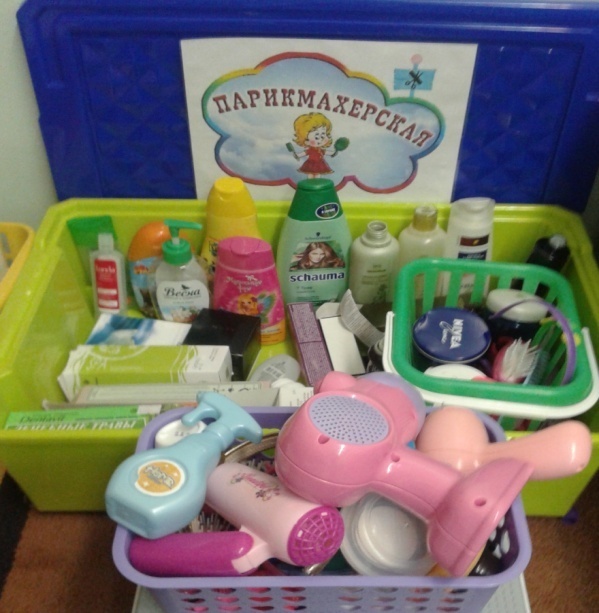 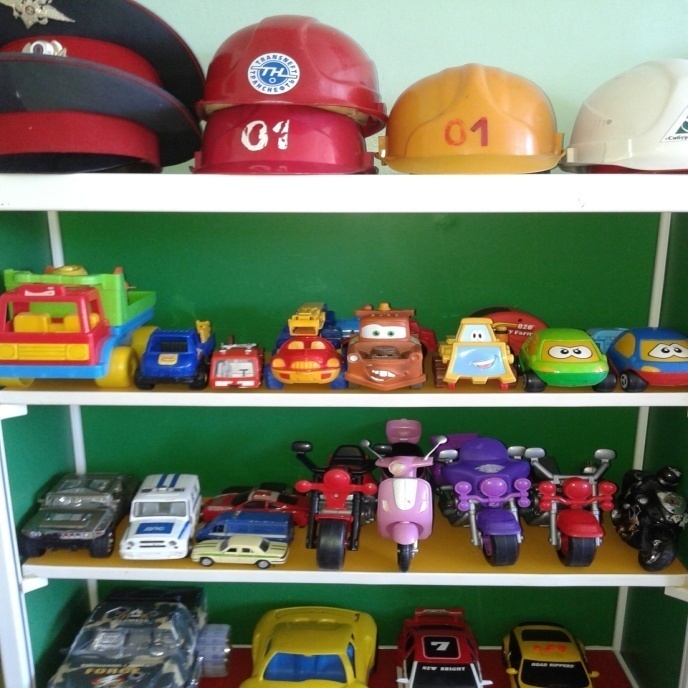 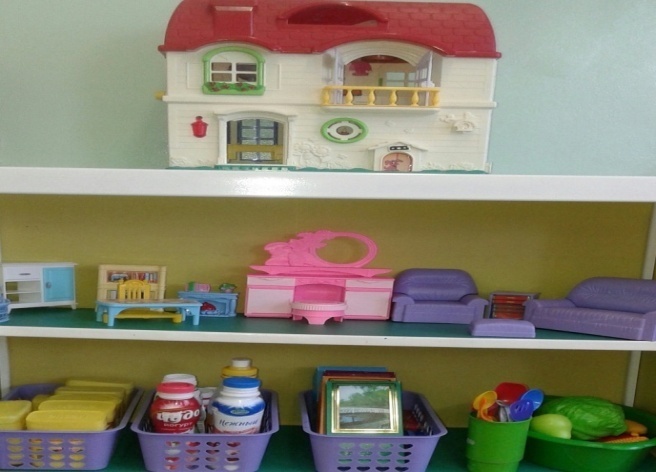 Патриотический центр(Уголок краеведения)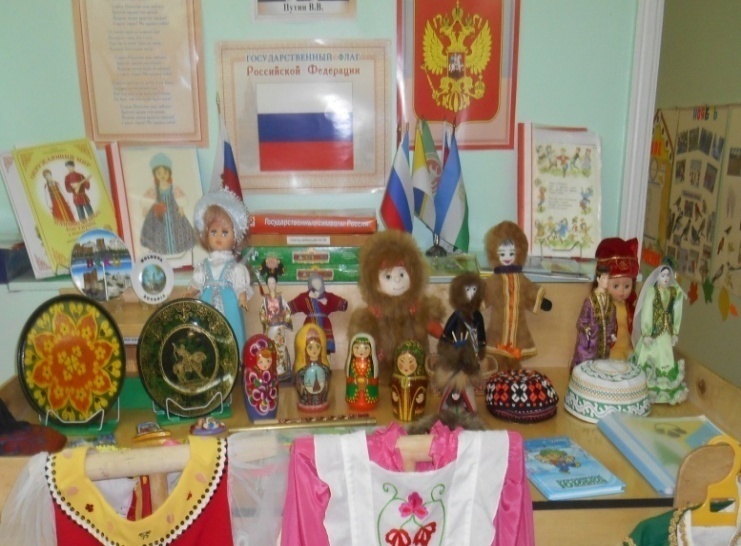 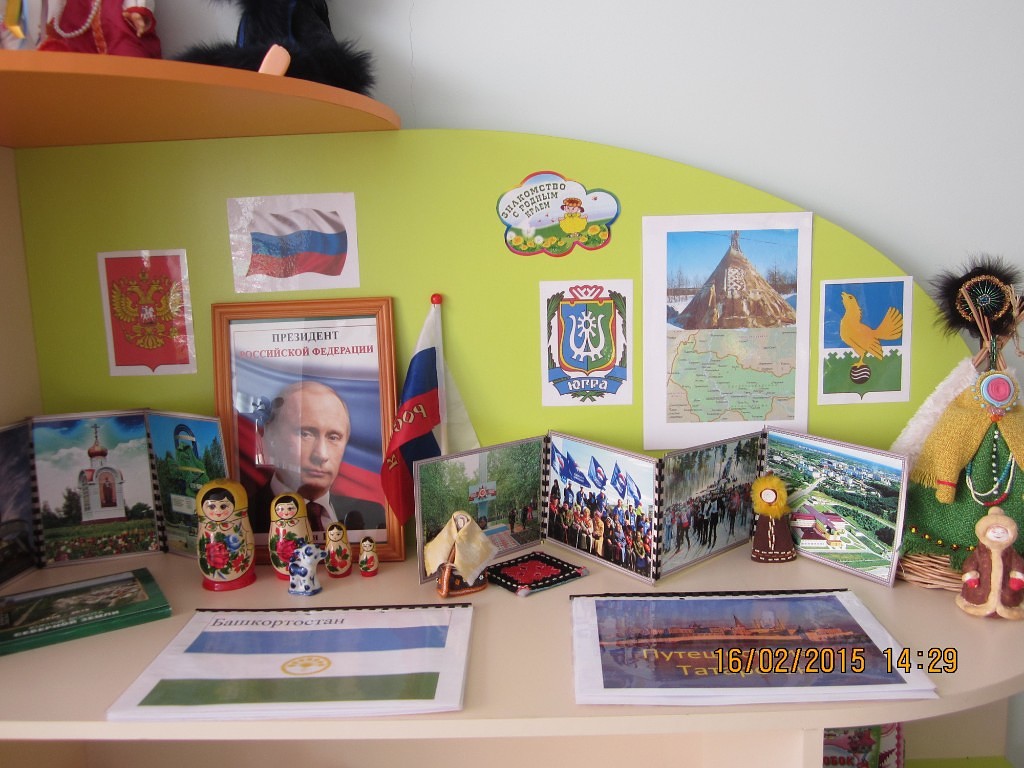 Центр по ПДДи ПБ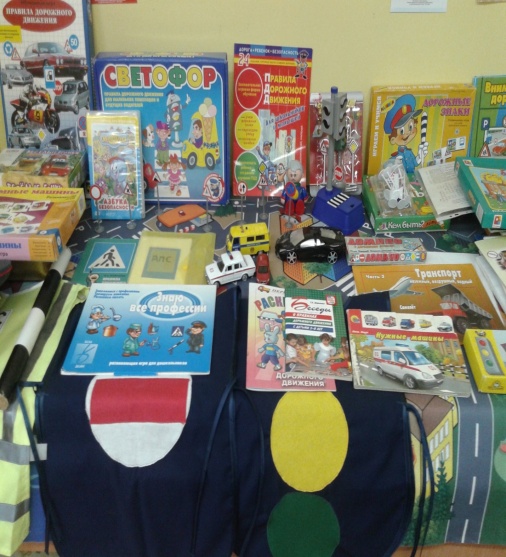 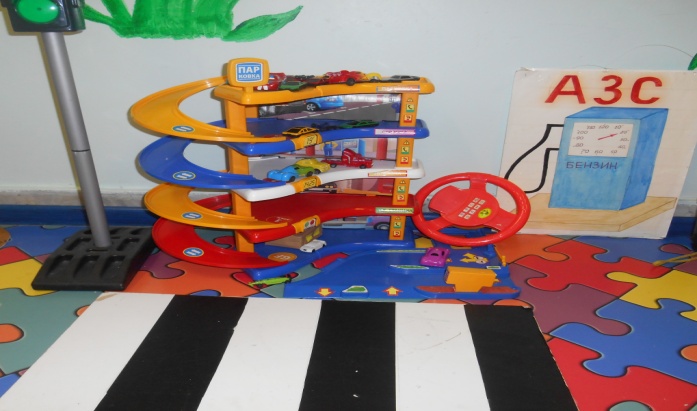 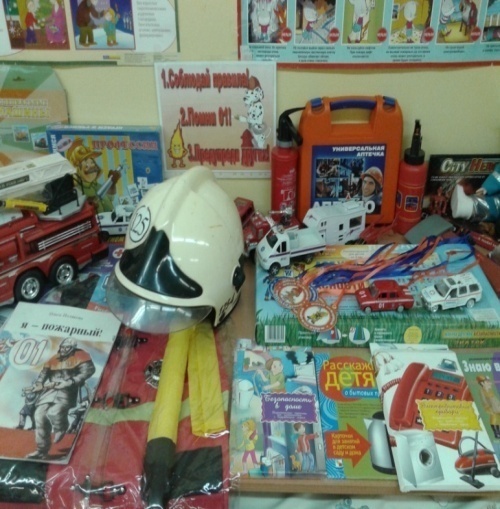 Центр двигательной активности.Центры развитияИмеющиеся материалы и оборудование                                План развития Игровой центрРазные модели автомобилей: легковые, грузовые, специального назначения, военные, транспорт. Стол-станок токаря, набор инструментов столяра,  защитные каски. Куклы, пупсы, одежда для них. Сумочки, косметические наборы.Ящики для констукторовЛитературный центрДетские книги с яркими иллюстрациями, сборник «Русские народные сказки», сборник  зарубежных сказок, музыкальные детские книжки, наборы иллюстраций  разных  литературных героев, наборы иллюстраций по русским народным сказкам, по сказкам А.С. Пушкина, портрет великого поэта.Энциклопедии Центр театральной деятельностиНастольная ширма, кукольный театр, пальчиковый  театр, настольный театр, теневой театр по сказкам «Колобок», «Репка», «Заюшкина избушка».Центр наукиЦентр речевого творчестваКомплекты «Виды транспорта», «Посуда», «Одежда», «Игрушки».Альбомы чистоговорок, загадок.Дополнить природными материаламиЦентр занимательной математикиДоска магнитная, набор цифр и букв на магнитах. Прописи « Я считаю до 5».Обучающие карточки «Цифры», «Геометрические формы и фигуры». Счётные палочки. Комплект цифр от 0 до 10.Часы песочныеЦентр природы и опытнической деятельностиАквариум (рыбки, ракушки, водоросли), сачок, кислородный прибор, комнатные цветы, лейки. Комплекты «Цветы», «Деревья», «Ягоды», «Овощи», «Фрукты». Наборы обучающих карточек. «Дикие животные», «Домашние животные и птицы», «Детёныши и их мамы». Календарь природы и погоды. Настольные игры по  природе.Энциклопедии:«Насекомые»«Живая природа»«Животные рекордсмены»Центр строительно - конструктивных игрБольшой строительный конструктор из пластмассы, разнообразные наборы конструкторов «Лего», набор «железная дорога».Набор строительного материала  « лего»Центр  семьиКартинки, альбомы Центр искусстваМагнитная доска, мелки, цветные карандаши, восковые мелки, трафареты. Гуашь, акварельные краски, книжки-раскраски, кисточки, подставки для них. Салфетки, пластилин, индивидуальные доски, стаканчики-непроливайки, ножницы. Комплекты «Декоративно-прикладное искусство».Центр физической культурыМячи резиновые разных размеров, кегли, обручи, массажные коврики, баскетбольная корзина, скакалки, комплекты открыток «Виды спорта»,  «Олимпиада. Сочи-2014».Центр гигиеныПолотенца, мыло, мыльницы, салфетки, поднос, стаканчики для полоскания рта. Иллюстрации «Здоровейка-Неболейка».Центр уединенияМягкая мебель: диванчик, кресла. Игрушки для релаксации. Центр музыкального развитияДетские музыкальные инструменты: гитара, мокасины, барабан, металлофон, саксофон, дудочка. Дидактические карточки «Музыкальные инструменты».ПарикмахерскаяСтолик с зеркалом, стульчик, набор парикмахера, флаконы.СпальняКроватка-качалка, постель, постельное бельё, покрывало.КухняИгровой уголок «Кухня», наборы посуды: чайный, обеденный, кастрюли, столовые приборы. Весы, печь-панель, вазы для хлеба, фруктов, овощей. Столик с табуретами.ПрачечнаяДоска гладильная, доска стиральная, ванночка, утюги.БольницаМедицинский уголок, столик для инструментов, набор инструментов доктора,  флаконы от лекарств.ДругоеНастольные игры  на развитие внимания, памяти, сообразительности, мышления. Лото «Азбука», «Дорожные знаки». Пазлы по сказкам.Планшеты «Здоровый образ жизни»,  « Безопасность ребёнка».Уголок по родному краюПортрет Президента России. Модели флагов России и Бурятии. Книги « Наша Родина - Россия». Комплекты «Достопримечательности Москвы», «Московский Кремль». Карты России, Бурятии. Комплекты открыток «Семейские», «Бурятские национальные костюмы», « Байкал», «Улан-Удэ». Планшеты   «Бурятские орнаменты и одежда», « Растения, животные Прибайкалья». Керамический набор посуды с бурятским орнаментом. Планшет «Наша Родина- Россия».Уголок наукиСтаканчики, трубочки, ватные диски и палочки, бумага, песок, камешки.пробиркиЦентры развитияИмеющиеся материалы и оборудование                                План развития                     на 2016 учебный годИгровой центрРазные модели автомобилей: легковые, грузовые, специального назначения, военные, транспорт. Стол-станок токаря, набор инструментов столяра,  защитные каски. Куклы, пупсы, одежда для них. Сумочки, косметические наборы.Воспитывать у  детей умение играть дружелюбно, согласованно, уступать друг другу, беречь игрушки.Литературный центрДетские книги с яркими иллюстрациями, сборник «Русские народные сказки», сборник  зарубежных сказок, музыкальные детские книжки, наборы иллюстраций  разных  литературных героев, наборы иллюстраций по русским народным сказкам, по сказкам А.С. Пушкина, портрет великого поэта.Воспитывать у детей любовь  и интерес к книгам, литературе, умение внимательно слушать текст, понимать его содержание и пересказывать; аккуратно обращаться с книгой, бережно относиться к ней.Центр театральной деятельностиНастольная ширма, кукольный театр, пальчиковый  театр, настольный театр, теневой театр по сказкам «Колобок», «Репка», «Заюшкина избушка».Развивать  интерес принимать участие в театрализованных представлениях.Центр наукиЦентр речевого творчестваКомплекты «Виды транспорта», «Посуда», «Одежда», «Игрушки».Альбомы чистоговорок, загадок.Развивать у детей фонематический слух, чёткое произношение звуков.Центр занимательной математикиДоска магнитная, набор цифр и букв на магнитах. Прописи « Я считаю до 5».Обучающие карточки «Цифры», «Геометрические формы и фигуры». Счётные палочки. Комплект цифр от 0 до 10.Развивать понимание счёта и цифр, геометрических фигур плоскостных и объёмных.Центр природы и опытнической деятельностиАквариум (рыбки, ракушки, водоросли), сачок, кислородный прибор, комнатные цветы, лейки. Комплекты «Цветы», «Деревья», «Ягоды», «Овощи», «Фрукты». Наборы обучающих карточек. «Дикие животные», «Домашние животные и птицы», «Детёныши и их мамы». Календарь природы и погоды. Настольные игры по  природе.Воспитывать любовь к природе, бережному отношению к ней. Защищать, заботиться о птицах и о животных.Центр строительно - конструктивных игрБольшой строительный конструктор из пластмассы, разнообразные наборы конструкторов «Лего», набор «железная дорога».Развивать воображение, логическое мышление.Центр  семьиЦентр искусстваМагнитная доска, мелки, цветные карандаши, восковые мелки, трафареты. Гуашь, акварельные краски, книжки-раскраски, кисточки, подставки для них. Салфетки, пластилин, индивидуальные доски, стаканчики-непроливайки, ножницы. Комплекты «Декоративно-прикладное искусство».Развивать умение задумывать сюжет и отображать его выбранным материалом.Центр физической культурыМячи резиновые разных размеров, кегли, обручи, массажные коврики, баскетбольная корзина, скакалки, комплекты открыток «Виды спорта»,  «Олимпиада. Сочи-2014».Развивать физические умения и навыки у детей, применять их в играх.Центр гигиеныПолотенца, мыло, мыльницы, салфетки, поднос, стаканчики для полоскания рта. Иллюстрации «Здоровейка-Неболейка».Воспитывать культурно-гигиенические навыки и умения, как жизненную необходимость в повседневной жизни.Центр уединенияМягкая мебель: диванчик, кресла. Игрушки для релаксации. Воспитывать умение переключаться из одного психологического состояния в другое самостоятельно.Центр музыкального развитияДетские музыкальные инструменты: гитара, мокасины, барабан, металлофон, саксофон, дудочка. Дидактические карточки «Музыкальные инструменты».Развивать музыкальный слух, чувство ритма.ПарикмахерскаяСтолик с зеркалом, стульчик, набор парикмахера, флаконы.Развивать умения играть коллективно, согласовывая действия с другими детьми. Воспитывать дружелюбное отношение друг к другу. СпальняКроватка-качалка, постель, постельное бельё, покрывало.КухняИгровой уголок «Кухня», наборы посуды: чайный, обеденный, кастрюли, столовые приборы. Весы, печь-панель, вазы для хлеба, фруктов, овощей. Столик с табуретами.ПрачечнаяДоска гладильная, доска стиральная, ванночка, утюги.БольницаМедицинский уголок, столик для инструментов, набор инструментов доктора,  флаконы от лекарств.ДругоеНастольные игры  на развитие внимания, памяти, сообразительности, мышления. Лото «Азбука», «Дорожные знаки». Пазлы по сказкам.Планшеты «Здоровый образ жизни»,  « Безопасность ребёнка».Развивать психические процессы.Уголок по родному краюПортрет Президента России. Модели флагов России и Бурятии. Книги « Наша Родина - Россия». Комплекты «Достопримечательности Москвы», «Московский Кремль». Карты России, Бурятии. Комплекты открыток «Семейские», «Бурятские национальные костюмы», « Байкал», «Улан-Удэ». Планшеты   «Бурятские орнаменты и одежда», « Растения, животные Прибайкалья». Керамический набор посуды с бурятским орнаментом. Планшет «Наша Родина- Россия».Воспитывать патриотические чувства к своей Родине, родному краю, народам, живущих в нашей стране. Развивать интерес к познанию окружающей природы.Уголок наукиСтаканчики, трубочки, ватные диски и палочки, бумага, песок, камешки.Центры развитияИмеющиеся материалы и оборудование         План развития          на 2016учебный годИгровой центрЛитературный центрЦентр театральной деятельностиЦентр наукиЦентр речевого творчестваЦентр занимательной математикиЦентр природы и опытнической деятельностиЦентр строительно-конструктив-ных игрЦентр  семьиЦентр искусстваЦентр физической культурыЦентр гигиеныЦентр уединенияЦентр музыкального развитияПарикмахер-скаяСпальняКухняПрачечнаяБольницаДругоеУголок коллекцийУголок родного краяЦентры развитияИмеющиеся материалы и оборудование     План развития     на 2016учебный годИгровой центрЛитературный центрЦентр театральной деятельностиЦентр наукиЦентр речевого творчестваЦентр занимательной математикиЦентр природы и опытнической деятельностиЦентр строительно- конструктивных игрЦентр  семьиЦентр искусстваЦентр физической культурыЦентр гигиеныЦентр уединенияЦентр музыкального развитияПарикмахерскаяСпальняКухняПрачечнаяБольницаДругоеУголок коллекцийУголок науки№ п/пНазваниеКоличество1341Кукла - девочка12Кукла Буратино13Цветные карандаши584Пирамидка 35Дидактическая игра «Цветовая мозаика» 16Дидактическая игра «Парочки – дикие и домашние животные»17Дидактическая игра «Береги живое в лесу»18Дидактическая игра «Мир природы»19Дидактическая игра «Что к чему и почему?»110Дидактическая игра «Размышляйка»111Дидактическая игра «Что лишнее?»112Дидактическая игра «Цвета и краски»113Дидактическая игра «Четвертый лишний»114Дидактическая игра «Дополни картинку»115Дидактическая игра «Подбери узор»116Дидактическая игра «Зоопарк настроений»117Дидактическая игра «Развиваем память»218Дидактическая игра «Три картинки»119Дидактическая игра «Собери картинки»120Пазлы 221Собери стаканчики122Пальчиковый театр123Варежковый театр124Конструктор «Лего»125Машинка 226Кубики 227Мягкая игрушка3№ п/пАвторНазваниеМесто и год издания12341Каралашвили Е.А.«Медикопсихологопедагогическая служба в доу»Москва «творческий центр», 20062А.Н. Веракса, М.Ф. Гуторова«Практический психолог в детском саду »Москва «МОЗАИКА-СИНТЕЗ», 20123Белая К.«Первые шаги»Москва «ЛИНКО-ПРЕСС», 20024Елецкая О.В., Вареница Е.Ю..«День за днем говорим и растем»Москва. «Творческий Центр», 20055Тихомирова Л.Ф. «Упражнения на каждый день: развитие внимания и воображения дошкольников»Ярославль  «АКАДЕМИЯ РАЗВИТИЯ», 19996Субботина Л.Ю.«Развитие воображения у детей» популярное пособие для родителей и педагоговЯрославль «АКАДЕМИЯ РАЗВИТИЯ», 19967Семенака С.И.«Уроки добра» коррекционно-развивающая программа для детей 5-7 летМосква «АРКТИ», 20038Шипицина Л.И., ЗащиринскаяО.В.,Воронова А.П.«АЗБУКА ОБЩЕНИЯ»  развитие личности ребенка, навыков общения со взрослыми и сверстниками (для детей от 3до 6 лет)Санкт-петербург «ДЕТСВО-ПРЕСС» 20019Синицына Е.«Развивающие стихи и рифмы»Москва. «ЮНВЕС», 200010Минаева В.М.«Развитие эмоций дощкольников» занятия, игрыМосква «АРКТИ», 200111Аралова М.А.«Формирование коллектива доу»Москва  «ТЦ Сфера», 200512Алябьева Е.А.«Коррекционно-развивающие занятия для детей старшего возраста»Москва  «ТЦ Сфера», 200213Чиркова Т.И.«Психологическая служба в детском саду» (личностно-ориентированное обучение)Нижний Новгород199714Калинина Р.Р.«Психолого-педагогическая диагностика в детском саду»Санкт-петербург «РЕЧЬ» 200315Веракса Н.Е.«Диагностика готовности детей к школе»Москва. «Мозаика-Синтез», 200816Черемошкина Л.В. «Развитие внимания детей»Ярославль. «АКАДЕМИЯ РАЗВИТИЯ», 199717Широкова Г.А.«Развитие эмоций и чувств у детей дошкольного возраста»Ростов-на-Дону «Феникс», 200518Клюева Н.В, Касаткина Ю.В.«Учим детей общению» характер, коммуникабельностьЯрославль  «Академия развития», 199719Петровский В.А. «Учимся общаться с ребенком»Москва «Просвещение», 199320Белкина Л.В.«Адаптация детей раннего возраста к условиям доу»Воронеж  «Учитель», 200621Ильина М.Н.«БумагопластикаЦветочные мотивы»Москва, 199722Микляева Н.В., Микляева Ю.В.«Работа педагога-психолога в доу»Москва «айрис», 200523Шакурова Р.Х.«Самолюбие детей»Москва «Просвещение», 196924Дженни Лешли«Рабоать с маленькими детьми»Москва «Просвещение», 199125Бондаренко А.К.«Дидактические игры в детском саду»Москва «Просвещение», 199126Ушакова Г.К.«Профилактика нервно-психичекских расстройств у детей»Москва «Просвещение», 199127Волков Б.С., Волкова Н.В.«Психология детства»Москва, 199728Прохорова Г.А. «Перспективное планирование работы педагога-психолога»Москва, 200529Потапчук А.А., Овчинникова Т.С.«Двигательныйигротренинг для дошкольников»Санкт-Петербург «Речь» 200230Завьялова Н.А.«Интегрированный курс подготовки дошкольников к школе»Волгоград  «Учитель», 200331Карабанова О.А.«Игра в коррекции психического развития ребенка»Москва, 199732Вачков И.В.«Сказкотерапм=ия» развитие самосознания через психологическую сказкуОсь -89, 200333Бутман И.«Площадь правильных правил»Санкт-Перебург,200334Валлон А.«Психическое развитие ребенка»М. «Просвещение», 196735Игнатьев Е.И.«Вопросы психологии личности»М. «Просвещение», 196036Картушина М.Ю.«Логоритмика для малышей»Москва , 200537Смирнова А.А.«Возрастные и индивидуальные различия памяти»М. «Просвещение», 196738Коломинский Я,Л.«Диагностика и коррекция психического развития дошкольника»Минск, 199739Ершова Н.М..«Воспитание детей в неполной семье»Москва «прогресс», 198040Ларцева Е.А.«Первый экзамен»С-П«Акцидент», 199641Захаров А.И.«Как преодолеть страхи у детей»Москва. «Педагогика», 198642Выготский Л.С.«Вопросы детской психологии»С-П«Союз», 1997№ЦентрыНазвания предметов и т.д.1.Математический  центр:Рабочие тетради с заданиями Настенная модель числового ряда с наличием чиселМодель числовой прямойПлакаты – схемы «Весёлый счёт»Наборы геометрических фигурСчётные палочкиРаздаточный материалЛинейкиРостомерМодель часовЧасы настенныеРазличные календариРазличные настольно-печатные, дидактические  игрыГеометрические головоломки, мягкий конструкторЧисловое лото Математическое доминоПрописи с математическими заданиямиПособие по математике Занимательные книги по математике и книги для самостоятельных занятий2.Центр речевого развития:Рабочие тетради «Развитие речи»Полочка умных книгНастенная азбукаБуквы на кубикахТетради прописиКарандаши, ручкиСюжетные  и предметные картинкиАльбомы насмотренности:- «Времена года»- «Осень»- «Зима»- «Весна»- «Лето»Дидактические игры: - «Дикие животные»; - «Птицы»;- «Домашние животные»;- «Птичьи двор»;- «Домашние птицы»;- «Молочные продукты»;- «Фрукты-овощи»;- «Одежда, обувь»;- «Посуда»;- «Транспорт»;-  «Изобретатель»;- «Профессии»;- «Огородник»;- «Домашний уголок»;- «Что к чему и почему?»Домино:- «Домашние животные»;- «Домашние пушистики»;- «Репка»;- «Игрушки»;Пазлы:- «В Африке»;- «Строитель»;- «Три поросёнка»;- «Бабочки»;- «Рыбки»;- «Утка с утятами»Книги народных сказок и иллюстрации к сказкамХудожественная литератураДетские журналыРазличные азбуки и буквариЗагадки, ребусы, кроссвордыЛото «Народные сказки»Пазлы-головоломки, мозаики, мелкий конструкторНастольные развивающие игры речевого характераКомиксы, рассказы в картинкахДоска, мел3.Познавательный центр:Доска для коллажейПолочка умных книгТематические журналыГербарийПлакаты-схемы:  - «Времена года»  - «Осень»  - «Зима»  - «Весна»  - «Лето»  - «Еловый лес»  - «Деревья»  - «Овощи»  - «Фрукты»  - «Ягоды»  - «Домашние животные и птицы»  - «Дикие животные»  - «Мир вокруг нас. Звери»Наборы коллекций   - открытки  -  часы  - пуговицы  - крышки  - насекомые  - ракушки  - шишкиФотоальбомы:  -  «Моя семья»,  -  «Мой город»;  -  «Времена года»;  - «Цветы»;  - «Весенние цветы»;  - «Первоцветы»  - «Космос»Настольно-печатные развивающие игрыРазличные измерительные приборы (линейки, метры, сантиметры, весы)МикроскопЛупаТермометры4.Мини-библиотека1. Иллюстрированные сборники сказок, книжки-малышки с хорошими рисунками и текстами их двух-трех строк, предваряющими иллюстрацию или завершающими страничку.2. Любые занимательные азбуки.3. Комплекты открыток к известным литературным произведениям в хорошем исполнении, с достаточно ярким и крупным названием сказки на обороте открытки.4. Детские журналы, детские страницы отдельных газет.5. Выделяют «полочку умных книг» - книги, картинки, иллюстрации по темам, интересующим детей.5.КонструированиеКонструкторы «Лего»Строительный материал (пластмассовые)  разных размеровРазличные конструкторы  с разными способами крепленияСхемы, образцы, рисункиПлоскостные мозаики Коробочки разных размеровРазличный бросовый материалПирамидыПазлыСтроительные наборы и конструкторы с разными способами крепления деталей.2. Образцы построек и поделок.3. Коробки разных размеров.4. Палочки.Со старшей группы:5. Наборы для моделирования.6. Опорные схемы.7. Чертежи.8. Игры типа «Танграм».6.Зона по изодеятельности:Рисование:Доска, мелБольшая клеенка  для столаШаблоны, трафаретыЦветные карандашиЦветные фломастеры разной толщиныМелки цветные, восковыеШариковые ручкиГуашь, акварельные краскиБаночки для водыКисти разных размеров и ворса, подставки под кистиБумага  разного формата и фактурыТочилки, ластикиРаскраски Различные салфеткиЦветная бумага разной фактуры и размераЦветной  и простой  картонОбразцы народно-прикладного искусстваНаборы альбомов, открыток по живописиПлакаты:  - «Цвета и формы»;  - «Цвета»Лепка:ПластилиныДощечкиСтекиКлеенки для лепкиЛисты разного формата и структурыКрышечкиРазличные тряпочкиНожницыРазличный клейПоролон7.Ручной трудЭкспериментальный центрНожницыКлей, кистиБумага разной фактуры, размера и цвета, фантики, лоскутки, фольгаКартон разного размераРазличный природный материалПалочкиРисунки, схемы-образцыРазличные крупыПоролон, пенопластРазличные коробочки, пластмассовые стаканчикиРисунки, образцы8.Уголок коллекцииПредназначены для знакомства детей с объектами, для обучения классификации по различным признакам и сенсорных навыков. Коллекции следует располагать в  специальных шкафах или на полках на уровне, доступном для взгляда ребенка. Следует учитывать:- доступность объектов для сбора. Коллекция должна включать прежде всего те объекты, которые могут собрать сами дошкольники или их родители (камни, гербарии, морские и речные раковины, фантики, открытки, марки, календари)9.Патриотический  центрили краеведческий уголок (мини-музей)Политическая карта РФФлаг РоссииГерб Российской ФедерацииФлаг ХМАО и города НижневартовскаГерб ХМАО и НижневартовскаАльбомы насмотренности:- «Моя Россия»;- «Мой любимый Нижневартовск»- «Мой край»-«Декоративно-прикладное искусство разных народов»- «Народное искусство»- «Национальные костюмы»Дид игры «Я живу в Югре», "Гербы и флаги"Национальные куклы (русской, хантыйской, татарской национ. и т.д.)Декоративные изделия народных мастеров:- матрёшки;- чум;- деревянные расписные  ложки и тарелки;- предметы Гжеля;- платки, косынки и т.д.10.Театральный уголокШирмаДекорации, персонажи, костюмы, маскиМелкие игрушки для режиссерских игрПальчиковый театрКукольный театрТеатр на фланелеграфе с набором персонажейКартонный театрХудожественная литература, сказкиИллюстрации для обогащения театрализованной деятельностиДиски, кассеты с мультфильмами11.Музыкальный  уголокДетские музыкальные инструментыРазные погремушкиДидактические игры:  - «Музыкальные инструменты»;  - «Музыкальный набор»Диски с детскими песнями, мелодиями, музыкой на релаксацию12.Природный уголок:Комнатные цветыПлакаты:- «Календарь родной природы»;- «Времена года»,- «Какая сегодня погода?»;- «Лепим лес»;Дидактические игры:- «Экологическое лото»- «В саду и в огороде»;- «Я живу в Югре»Альбомы насмотренности:- «Красная книга Югры»- «Север».Трудовая зона:Палочки и стенки для рыхленияКисти, губки, салфетки для ухода за цветамиФартукиКлеенкиЛейкиБросовый материалПоролон Опрыскиватель13.Центр двигательной активностиСтандартное и нестандартное физкультурное оборудованиеЛенты, платочкиКубики, мячи различного размераСкакалкиОбручи разного диаметра Кегли, городки, БадминтонМишени  для метанияМешочкиМаски для подвижных игр.14.Центр по ПДДДемонстрационный материал- «Дорожная безопасность»;  - «Правила дорожного движения»  - «Будь осторожен на улице!»  -«Знай правила дорожного движения»
  - «Дорожная безопасность»  - «Правила поведения на дороге»  - «Правила безопасности дошкольника»  - «Азбука дорожного движения»Картотека предметных карт инок «Транспорт»Домино   - «На земле, на воздухе и на воде»  - «Транспорт»  - «Дорога»Конструктор «Машины»Игрушечные машины и транспорт  различные и разных размеров;Набор игрушек «Инструменты»Костюмы ГАИ и СветофораМакет светофораЖезлыМакеты по дорожному движению15.По пожарной безопасностиДемонстрационный материал:- «Пожарная безопасность»;       - «Детям о правилах пожарной безопасности»       - «Наши друзья пожарники спешат на помощь»       - «Умей действовать при пожаре»Осторожно, высокое напряжение!»       - «Безопасность ребенка»Пожарные машины разных размеровОгнетушитель ОП - 5 – 1 шт.Маски – респираторы «Алена»  - 29 шт.Игрушки заместители для игры «Мы пожарные»16.Костюмированная зона:  Юбки на резинке и платья разныеНакидки и плащи для мальчиковПлатки, кокошники, короны Шляпы и другие атрибуты га голову, парикиРазличные украшения, маскиРазличные сумки, рюкзакиНабор костюмов (доктора, пожарника, дорожника, МЧС)17.Наличие условий для игровой деятельностиСтол расписной и со стульчикомНабор плитыНабор парикмахерскойНабор «Доктор»Атрибуты для сюжетно-ролевых игр (по тематикам в коробках)Различный бросовый материалМашины разных размеровКуклы разных размеров Домик БарбиКуклы типа БарбиНаличие мелкой посуды, мебели, одеждыПредметы обихода (сумки, бусы, шляпки)Различный сенсорный материалПалаткаСтанция тех. обслуживания, бензоколонка